Schützenbezirk Niederbayern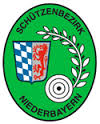 Team Armbrust:Sandra ReimannHans ZitzmannSylvia AumannRobert Bergmüller					                 07. März 2019Ausschreibung und Einladungfür die Bezirksrundenwettkämpfemit der 10m-Armbrust 2019Liebe Schützenfreunde!Der Schützenbezirk Niederbayern führt 2019 mit der 10m-Armbrust wieder einen Rundenwettkampf durch.Mannschaftsstärke: 	3 Schützen bzw. Schützinnen ohne Wettkampfklassen-UnterteilungWettkampfprogramm:	40 WettkampfschüsseAustragungsort:		Schützenhaus Zaitzkofen, Zaitzkofen 50, 84069 SchierlingAustragungstermine:		1. Durchgang	Freitag, 26. April 2019 ab 18:30 Uhr (kann als Vorschießtermin für die Bezirksmeisterschaften (offizieller Termin 05.05.) genutzt werden)				2. Durchgang	Freitag, 14. Juni 2019 ab 18:30 Uhr				3. Durchgang und Abschlussfeier						Samstag, 03. August 2019 ab 17:00 UhrWertung:			Einzel- und MannschaftswertungStartgeld:	25 Euro pro Mannschaft, sollte ein Verein keine Mannschaft stellen können, dann 8 Euro für Einzelstarter (für Scheiben, Blei sowie Essen und kleine Präsente für die Abschlussfeier)Anmeldung:	Anmeldung ist dieses Jahr nicht notwendig nach dem Motto: „wer do is, is do“ Bei Fragen:Sandra Reimann, Zaitzkofen 49, 84069 SchierlingTel: 0170/4412362sg.zaitzkofen@gmail.comSportliche GrüßeEuer Armbrust-Team aus Niederbayern